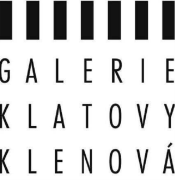 JAN KNAP 18. 6. – 20. 8. 2017Kurátorka výstavy Lucie ŠiklováVernisáž 17. 6. 2017 v 15.00 hZpěvem doprovodí Petra KohoutováVýstava na zámku Klenová představuje v Čechách dosud nejrozsáhlejší představení pozoruhodného díla Jana Knapa. Expozice nabízí přes 50 děl, z toho 35 maleb olejem na plátně a práce na papíře akvarelem, lavírovanou tuší a pastelem.Jan Knap (1949) je se svým malířským přístupem mezi současnými umělci exotickým zjevením. Jeho obrazy, malované staromistrovskou technikou do posledního detailu, vycházejí z klasických kompozic a zpracovávají především jedno pro autora životně klíčové téma. Tím tématem je Ježíškovo dětství, a mýlil by se překvapivě ten, kdo by všechny ty rodinné idylické výjevy ze zahrad či interiérů plných harmonie a andělského zpěvu a housliček četl jako nadsázku. Knapova idyla však není jen o nekonečné harmonii. Při pohledu na chod svaté domácnosti, kde Panna žehlí, andělíčci pomáhají, dítě si hraje, se vluzuje otázka: co to tam za dveřmi, oknem, rohem, zdí, prostě za, ten Josef vlastně dělá? Vrstevnatost Knapových obrazů, symboly, které si žijí svým vlastním životem, zářivá barevnost, to všechno upomíná na prerafaelitskou ideu o konci malířství s nástupem Rafaela a potřebě návratu malířství do 15. století před Rafaela do doby, kdy umělci šlo o živou víru a nikoli o uměleckost. Ostatně život Jana Knapa je také o odchodech, návratech a víře. V letech 1968 – 1969 studoval architekturu na Stavební fakultě VUT v Praze. V roce 1969 odešel do Brazílie. V roce 1971 studoval u profesora Gerharda Richtera na Akademii výtvarných umění v Düsseldorfu. Od roku 1972 žil a pracoval v New Yorku, dva roky pobýval v budhistickém klášteře. Krátký čas sloužil v americké armádě, zkoušel se prosadit jako ilustrátor, věnoval se abstraktní malbě, myl okna a dělal číšníka. V letech 1982 – 1984 studoval teologii v Římě. V letech 1984 – 1989 žil a pracoval v Kolíně nad Rýnem, v letech 1989 – 1992 v ModeněRoku 1979 s dalším českým emigrantem Milanem Kuncem a Petrem Angermannem, přáteli z Kunstakademie Düsseldorf, spoluzakládá skupinu Normal, , která se právě tak trochu po způsobu Prerafaelitů vrací k normální malbě. V Düsseldorfu, prosyceném Beuysovým konceptem, jejich návrat znamenal radikální počin, který nezůstal bez širší odborné reflexe. V Düsseldorfu, prosyceném Beuysovým konceptem, je jejich návrat k normální malbě radikálním počinem. Společně vyvinuli nový malířský jazyk, v němž se objevovaly odkazy na každodenní život v perspektivě sociální kritiky i humorné nadsázky. Zároveň objevují v podstatě již postmoderní citace a parafráze tradiční ikonografie. Vystoupení Normalu skončila, Jan Knap však navázal na společné obrazy a pokračoval od nadsázky k pravdě. Neboť v pravdě a nikoli ve snu o ní podle něj tkví skutečná idyla./Lucie Šiklová/Jan Knap8. července 1949, Chrudim1968 - 1969 Stavební fakulta VUT v Praze, obor architektura1971 - 1972 Kunstakademie  Düsseldorf (Gerhardt Richter)1979 Skupina Normal (Jan Knap, Peter Angermann, Milan Kunc)1982 - 1984 Teologický seminář, ŘímSamostatné výstavy 2017 Jan Knap - obrazy, kresby a akvarely, Galerie 4MAT, Tábor2016 Jan Knap, Prostor 228, LiberecJan Knap, Pozemský ráj, Galerie Pro Arte, Praha2013  Jan Knap, Obrazy, Galerie Petr Novotný, Praha2011 Jan Knap, Galerie Havelka, Praha2010 Jan Knap, Obrazy, Galerie ad astra, KuřimJan Knap, La metafisica del quotidiano. ZONCA & ZONCA, MilanoJan Knap, Paintings, pastels & watercolours. Ornis A. Gallery, Utrecht, Nizozemsko2008 Jan Knap, Galleria Civica d'Arte Moderna di Spoleto, SpoletoJan Knap, Opere recenti. Studio d´Arte Raffaelli, Trento2007 Jan Knap, Galerie Caesar, OlomoucJan Knap, Pittura angelica, Galleria Giampiero Biasutti, TorinoJan Knap, Obrazy, kresby, grafika. Galerie Art, Chrudim2006 Jan Knap, Obrazy, kresby, Galerie ad astra, KuřimJan Knap, I giardini degli anni felici, Galleria Il polittico, Roma (Řím)2005 Jan Knap, Istituto Culturale Ceco (České centrum), Roma (Řím)2004 Jan Knap, Galleria Toselli, Milano2003 Jan Knap, 3G Arte Contemporanea, Udine2002 Jan Knap, Studio Simonis, ParisJan Knap, Obrazy, kresby, grafiky. Galerie ad astra, Kuřim2001 Jan Knap, Galleria Toselli, Milano2000 K2. Konrad Klapheck, Jan Knap, Cà di Frà, Milano1999 Jan Knap, „Vánoční“ (obrazy). Galerie V kapli, BruntálJan Knap, Sperone – Westwater Gallery, New York1998 Jan Knap, Tři obrazy a řada kreseb, Galerie Václava Špály, PrahaJan Knap, Kunstverein HofJan Knap, Bilder aus den Jahren 1985–98. Kunstverein LingeJan Knap, Studio d´Arte Raffaelli, TrentoJan Knap, Fondazione Stelline, Milano1997 Jan Knap, Výstavní síň Sokolská 26, Ostrava1995 Jan Knap, Obrazy, kresby, grafika, Galerie Ruce, PrahaArt Basel (Galerie Kaess-Weiss)Galerie Ve dvoře, Veselí na Moravě1994 Jan Knap, Kresby, Galerie Na bidýlku, Brno1992 Jan Knap, Galleria Toselli, Milano1991 Jan Knap, Schilderijen - Werken op papier.Galerie Wanda Reiff, Maastricht1990 Jan Knap:,Obrazy, Staroměstská radnice, 2. patro, PrahaJan Knap, Galerie Bilinelii, Brussel1989 Jan Knap,  Aquarelle und Bilder. Galerie Gawlik&Schrom, WienJan Knap, Galerie Ryszard Varisella, Frankfurt am Main1988 Jan Knap, Holly Solomon Gallery, New YorkJan Knap, Galleria Toselli, MilanoJan Knap, Galerie Wanda Reiff, Maastricht1987 Jan Knap, Tekeningen. Galerie Wanda Reiff, MaastrichtJan Knap, Galería La Máquina Española, Sevilla1986 Jan Knap, Freude ist die wahrheit. Galerie Paul Maenz, Cologne1985 Jan Knap, Galerie Ilverich, DüsseldorfJan Knap, Neue Bilder. Galerie Hans Jürgen Müller, CologneZastoupení Galerie Klatovy / KlenováMuzeum umění v Olomouci,Východočeská galerie v PardubicíchSoukromé sbírky v Čechách a zahraničíGalerie Klatovy / Klenová, příspěvková organizace Plzeňského krajeZámek Klenová 18. 6. – 20. 8. 2017www.gkk.czKurátorka výstavy: Lucie ŠiklováGrafický design: Helena ŠantaváTisk: DRAGON PRESS s.r.o.Instalační práce: Instalační skupina Galerie Klatovy / KlenováGalerie Klatovy / Klenová děkuje za zápůjčky Muzeu umění v Olomouci, Východočeské galerii v Pardubicích, Fondu Pro arte a všem soukromým zapůjčitelům, bez kterých by se výstava v plánovaném rozsahu nemohla uskutečnit.Otevřenočerven: úterý - neděle, 9-12, 12.30-17 hod.červenec, srpen: pondělí - neděle, 9-12, 12.30-18 hod.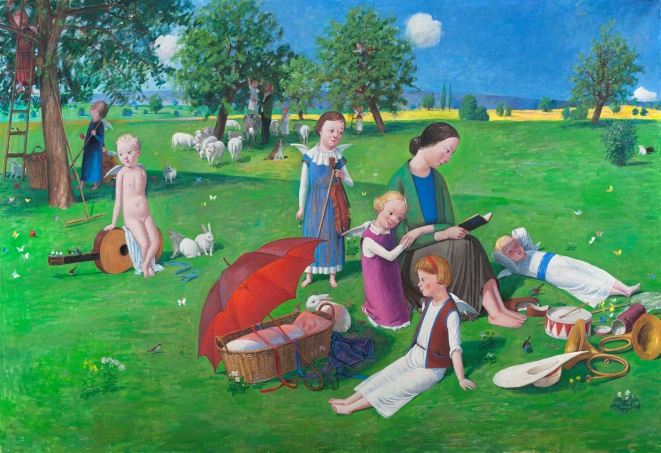 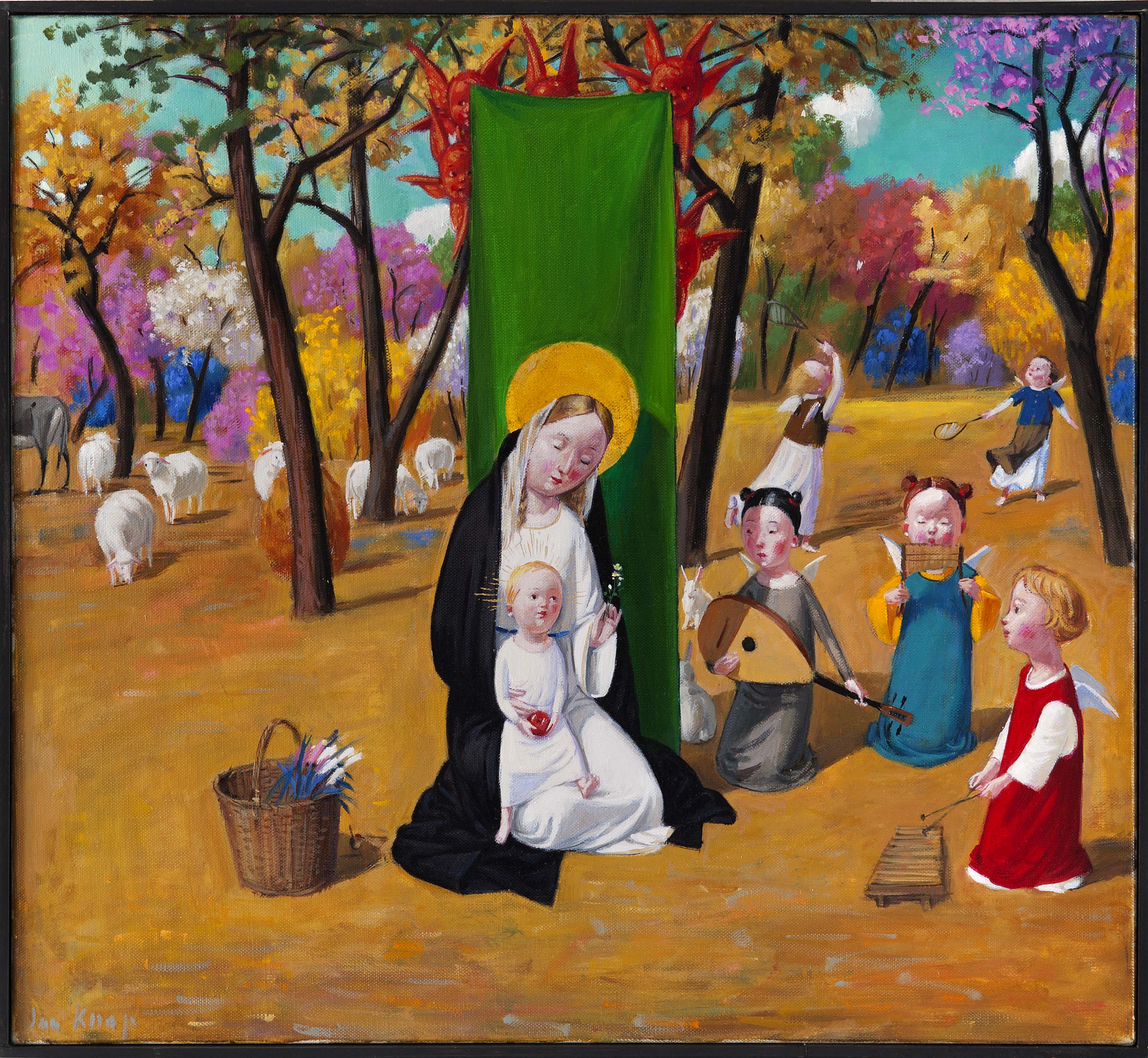 Jan Knap, 2014 - 15, olej na plátně, 175 x 200 cm,                          Jan Knap, 2013, olej na plátně, 50 x 56 cm,soukromá sbírka. Foto Marcel Rozhoň                                             soukromá sbírka. Foto Marcel Rozhoň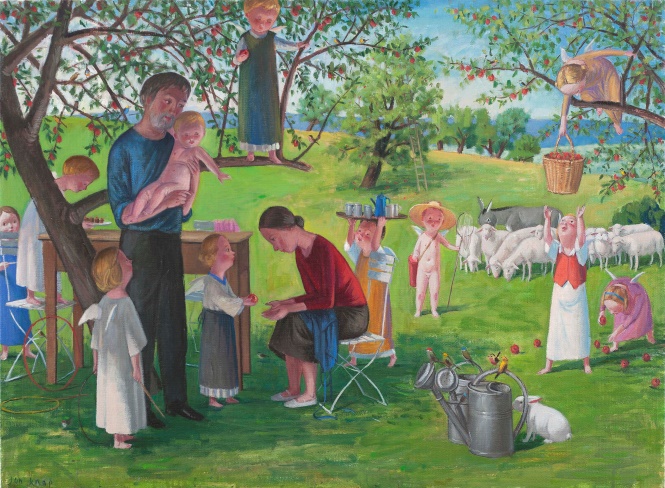 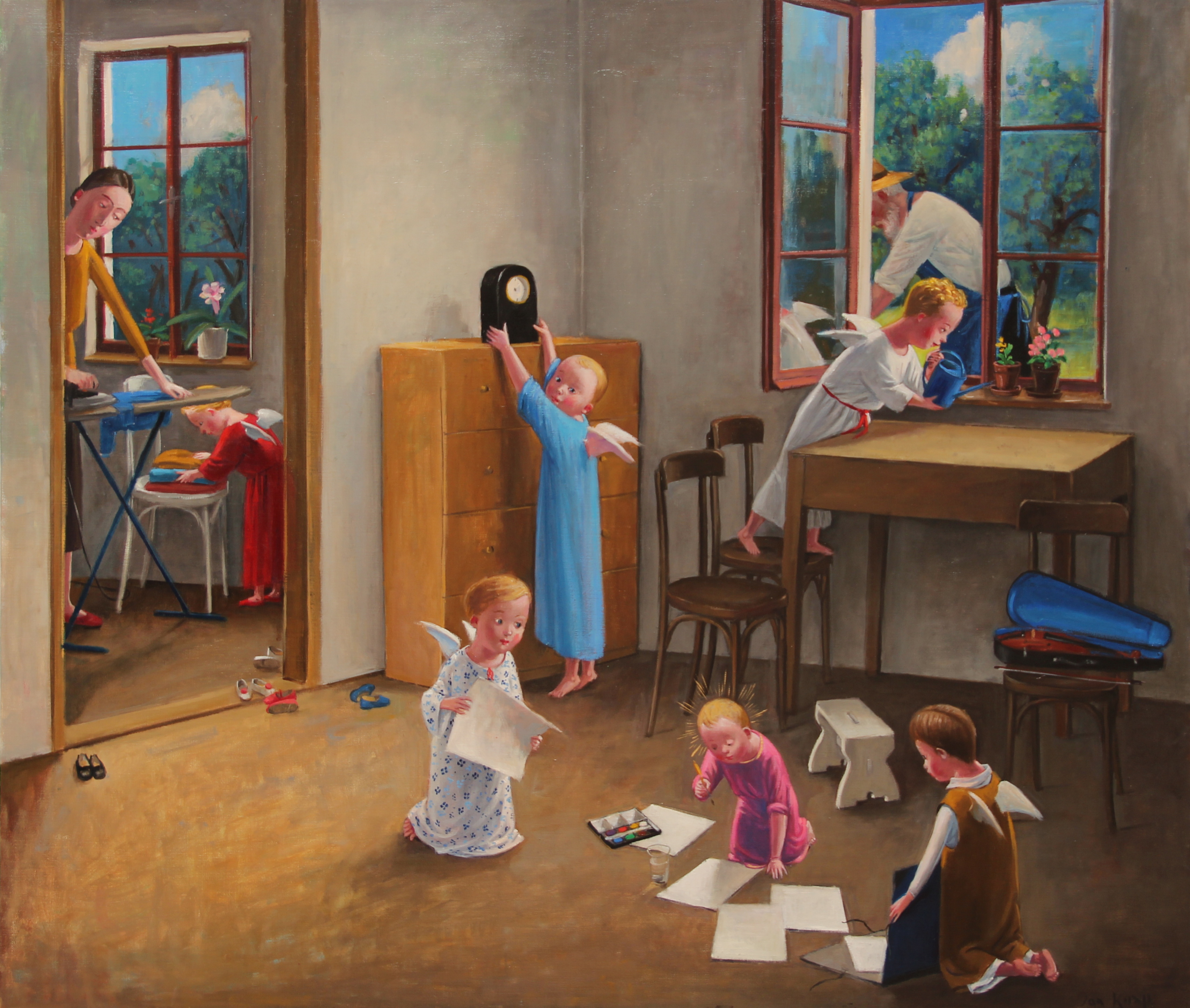 Bez názvu, 2013, nedatováno, 70 × 100 cm, olej na plátně,           Bez názvu, 2014, olej, plátno, 75 x 100 cm, soukromá sbírka, Foto Marcel Rozhoň                                           Galerie Klatovy / Klenová. Foto Kateřina SedláčkováFoto v tiskové kvalitě  mailto:siklova@gkk.czhttp://www.gkk.cz/